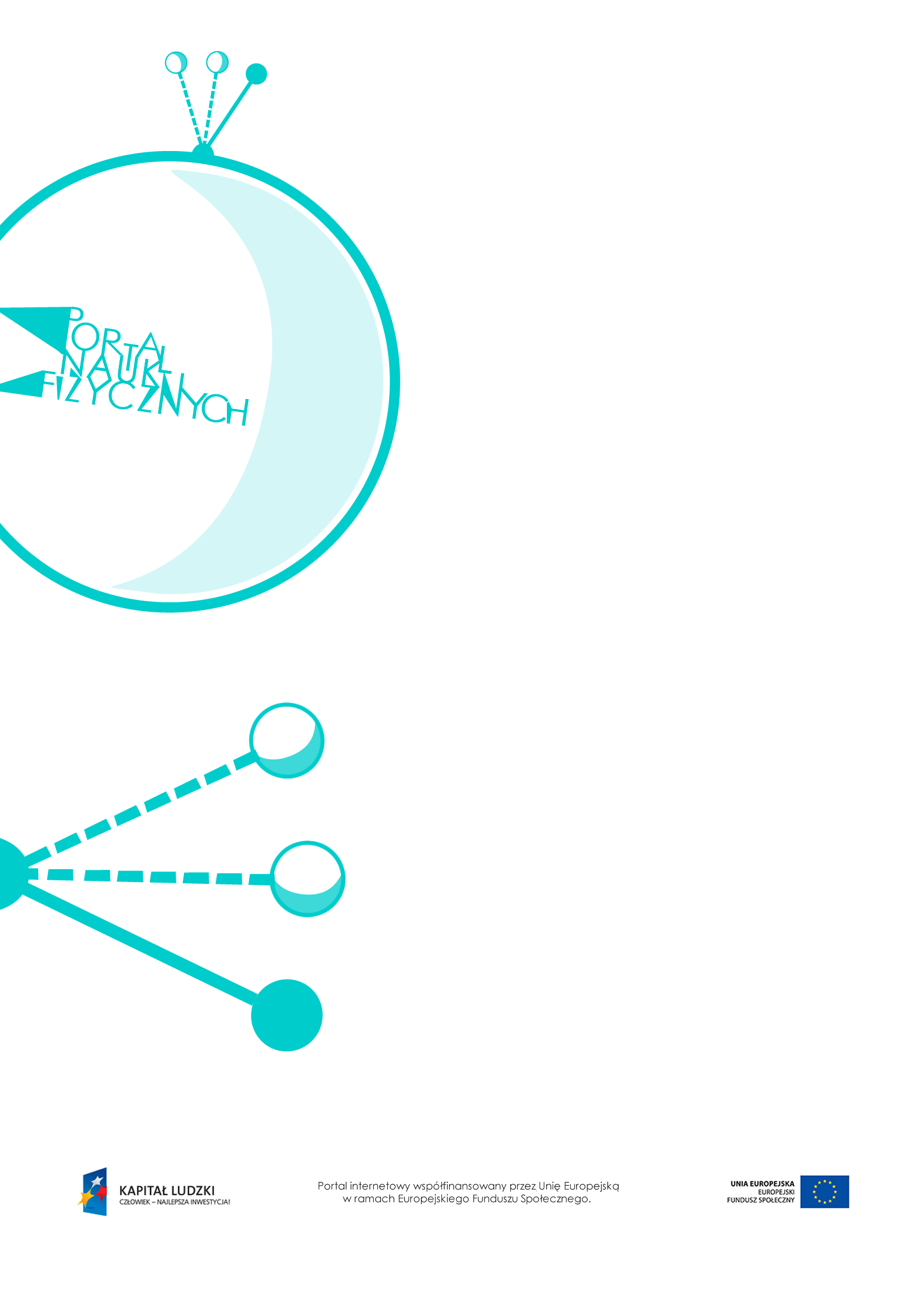 Zjawisko  fotoelektryczneZjawisko fotoelektryczne – scenariusz lekcjiCzas: 90 minutCele ogólne:Wyjaśnienie zjawiska fotoelektrycznego.Zapoznanie z praktycznymi zastosowaniami zjawiska fotoelektrycznego.Cele szczegółowe – uczeń:opisuje przebieg doświadczenia, podczas którego można zaobserwować zjawisko fotoelektryczne,ustala, czy zajdzie efekt fotoelektryczny – na podstawie pracy wyjścia metalu i długości fali (barwy) padającego nań promieniowania,wyjaśnia, czym jest foton; podaje zależność między jego energią a częstotliwością,rozróżnia rodzaje fal elektromagnetycznych,opisuje bilans energetyczny zjawiska fotoelektrycznego,wyjaśnia, czym jest dualizm korpuskularno-falowy światła,oblicza energię i prędkość elektronów wybitych z metalu przez promieniowanie o określonej częstotliwości,wyjaśnia mechanizm zjawiska fotoelektrycznego,wymienia przykłady zastosowania zjawiska fotoelektrycznego w życiu codziennym (np. fotokomórka),stosuje zasadę zachowania energii do wyznaczania energii i prędkości elektronów.Metody:pokaz,obserwacje,pogadanka.Formy pracy:praca zbiorowa (z całą klasą),praca indywidualna.Środki dydaktyczne:przyrządy do doświadczeń: elektroskop z przymocowaną płytką cynkową, lampa rtęciowa wytwarzająca promieniowanie nadfioletowe (do opalania), pręcik winidurowy, wełniana szmatka, szklana szyba do ochrony oczu przed promieniowaniem nadfioletowym,pokaz slajdów „Efekt fotoelektryczny”,tekst – opis doświadczenia „Obserwacja zjawiska fotoelektrycznego”,link – „Zjawisko fotoelektryczne”, http://phet.colorado.edu/en/simulation/photoelectric,pokaz slajdów „Widmo promieniowania elektromagnetycznego”,tekst „Dualizm korpuskularno-falowy”,tabela „Praca wyjścia wybranych metali”,plansza „Energia elektronu”,„Zadania”,plansza „Pytania sprawdzające”.Przebieg lekcjiPytania sprawdzająceWyjaśnij, na czym polega dualizm korpuskularno-falowy światła.Wyjaśnij mechanizm zjawiska fotoelektrycznego.Wyjaśnij, co rozumiesz przez określenie „praca wyjścia elektronu z metalu”.Czynności nauczyciela i uczniówUwagi, wykorzystanie środków dydaktycznychPrzypomnienie:- na czym polega elektryzowanie ciał,- co to jest prąd elektryczny, - jakie wielkości opisują falę elektromagnetyczną, - jakie są rodzaje promieniowania elektromagnetycznego, - czym izolator różni się od przewodnika elektrycznego,- co to jest praca,- co to jest energia kinetyczna.Należy powtórzyć ten materiał. Zrozumienie wszystkich wymienionych pojęć jest bardzo istotne dla zrozumienia zjawiska fotoelektrycznego.Przeprowadzenie doświadczenia – rozładowanie ujemnie naładowanego elektroskopu za pomocą promieniowania ultrafioletowego.Wyjaśnienie mechanizmu zjawiska fotoelektrycznego na podstawie obserwacji doświadczenia.Wykorzystanie pokazu slajdów „Efekt fotoelektryczny”.Opis i przebieg doświadczenia można znaleźć w tekście „Obserwacja zjawiska fotoelektrycznego”.Zjawisko fotoelektryczne to wybijanie elektronów z metalu za pomocą promieniowania elektromagnetycznego.Wyjaśnienie, dlaczego efekt fotoelektryczny zachodzi jedynie w przypadku promieniowania o dostatecznie dużej częstotliwości, a maksymalna energia kinetyczna wybitego elektronu zależy wyłącznie od częstotliwości padającej fali.Wprowadzenie wzoru na energię fotonu .Aby wyjaśnić zjawisko fotoelektryczne, warto posłużyć się symulacją dostępną na stronie: http://phet.colorado.edu/en
/simulation/photoelectric.W 1921 r. Albert Einstein otrzymał nagrodę Nobla za wyjaśnienie tego zjawiska.Fala elektromagnetyczna jako strumień fotonów, których energia jest proporcjonalna do częstotliwości fali.Wykorzystanie pokazu slajdów „Widmo promieniowania elektromagnetycznego”.Stała Plancka .Dla zainteresowanych uczniów – więcej informacji dotyczących korpuskularno-falowej natury światła można znaleźć w tekście „Dualizm korpuskularno-falowy”.Wprowadzenie i wyjaśnienie wzoru na energię kinetyczną wybitego elektronu: .Praca wyjścia to energia potrzebna na wyrwanie elektronu z powierzchni metalu, zależna od rodzaju metalu.Wykorzystanie tabeli „Praca wyjścia wybranych metali”.Aby doszło do wybicia elektronu z metalu, elektron musi pochłonąć foton o energii równej co najmniej pracy wyjścia: . Stąd minimalna częstotliwość promieniowania padającego na metal, potrzebna do zajścia efektu fotoelektrycznego: .Wykorzystanie planszy „Energia elektronu”.Wprowadzenie i wyjaśnienie jednostki pracy i energii – elektronowoltu (1 eV).Dla zainteresowanych – 1 eV to energia, jaką uzyskuje 1 elektron, który przemieścił się między dwoma punktami pola elektrycznego o różnicy potencjałów równej 1 V.Jeśli energię wyrażamy w elektronowoltach, to stała Plancka wynosi w przybliżeniu: .Omówienie zastosowania zjawiska fotoelektrycznego w życiu codziennym.Omówienie zasad działania fotokomórki i fotopowielacza. Rozwiązywanie zadań.Przykładowe zadania – „Zadania”.Podsumowanie lekcji.Zadanie uczniom pytań podsumowujących wiedzę zdobytą na lekcji – „Pytania sprawdzające”.